リフレッシュ体験のご案内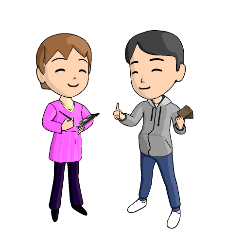 JDSPでは、毎月第４月曜日午後に「リフレッシュ体験」を行っています。リフレッシュ体験とは、ストレス対処につながりそうな活動を体験するプログラムです。いろいろな活動を通じて、ご自分に合ったストレス対処方法をできるだけ多く見つけていただくことを目的としています。♬自分に合ったストレス対処方法が見つけられると、このような効果があるといわれています。🎶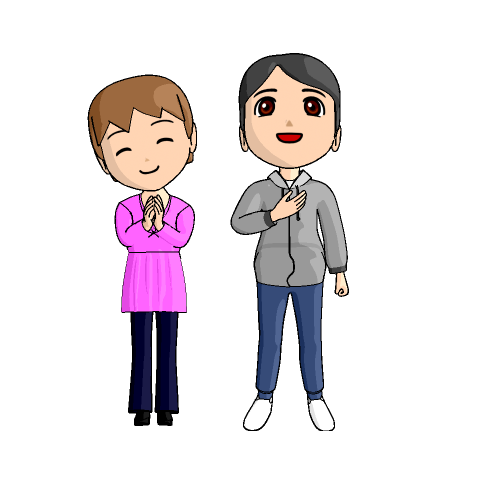 自分に合ったストレス対処法を復職後に活用することが、健康的で安定した職業生活にもつながります。LET'S　TRY‼リフレッシュ体験リスト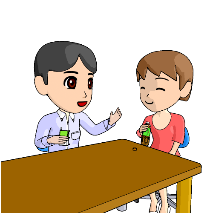 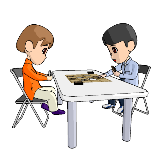 この他にもおススメのものがあれば、是非ご提案ください！分類メニュー活動内容パズルジグソーパズルジグソーパズルを一人または数人で完成させます。立体のものもあります。パズル数独パズル法則に従って空欄を1～9の数字で埋める、ちょっと頭を使うパズルです。ゲームカードゲームトランプ、ウノ、ノイ、もじぴったんなどを皆で行います。シンプルですが、盛り上がります。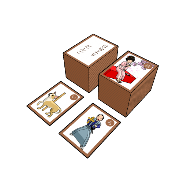 ゲーム百人一首かるたとしても、坊主めくりとしても楽しめます。ゲームすごろくちょっと変わった手作りすごろくです。トークをしたり、クイズに答えたりしながらゴールを目指します。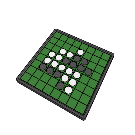 ゲーム将棋・オセロ１対１の勝負ですが、苦手な方はチームを組んでもOKです。つくって遊ぶ輪ゴムピストル割りばしと輪ゴムでピストルを作成します。作成したピストルで的を撃ち合って遊びます。つくって遊ぶ紙相撲自分専用の力士を作成し、勝ち抜き戦をします。つくって遊ぶ紙飛行機飛行機を折り、飛ばして遊びます。創作かご作り籐やクラフトテープを編んで、小物入れなどを作成します。創作消しゴムはんこカッターで消しゴムを彫って、ハンコを作成します。創作大人のぬり絵マンダラ、風景など、好きな絵を選んで塗ります。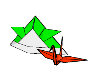 創作折り紙互いに教えたり、本を見ながら、動物や箱などを折ります。創作ペーパークラフトケント紙にカッターで切り込みを入れ、景色やメッセージが浮き上がるカードを作成します。創作絵を描く色鉛筆、クレヨン、マジックなどで、静物や風景など自分の書きたいものを描きます。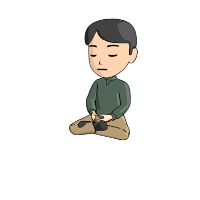 心を整える座禅・瞑想静かな音楽を聴きながら行います。心を整える写経鉛筆やサインペンで下書きをなぞりながら般若心経を写経します。散歩海浜幕張の町や海辺を楽しみながら歩きます。会話を楽しむ茶話会お茶を飲みながら雑談をします。会話を楽しむテーマトーク自分が気に入っている物を持ち寄ったり、サイコロやカードを使ったりしてテーマを決め順番に話をします。話せない時はパスできます。